Memory ManagementTo provide a detailed description of various ways of organizing memory hardwareTo discuss various memory-management techniques, including paging and segmentationTo provide a detailed description of the Intel Pentium, which supports both pure segmentation and segmentation with pagingProgram must be brought (from disk)  into memory and placed within a process for it to be runMain memory and registers are only storage CPU can access directlyRegister access in one CPU clock (or less)Main memory can take many cyclesCache sits between main memory and CPU registersProtection of memory required to ensure correct operationBase and Limit RegistersA pair of base and limit registers define the logical address space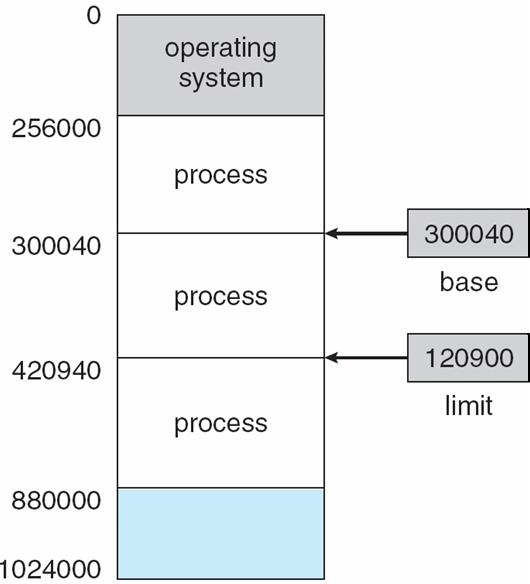 Binding of Instructions and Data to MemoryAddress binding of instructions and data to memory addresses can happen at three different stagesCompile time:  If memory location known a priori, absolute code can be generated; must recompile code if starting location changesLoad time:  Must generate relocatable code if memory location is not known at compile timeExecution time:  Binding delayed until run time if the process can be moved during its execution from one memory segment to another.  Need hardware support for address maps (e.g., base and limit registers)Multistep Processing of a User Program 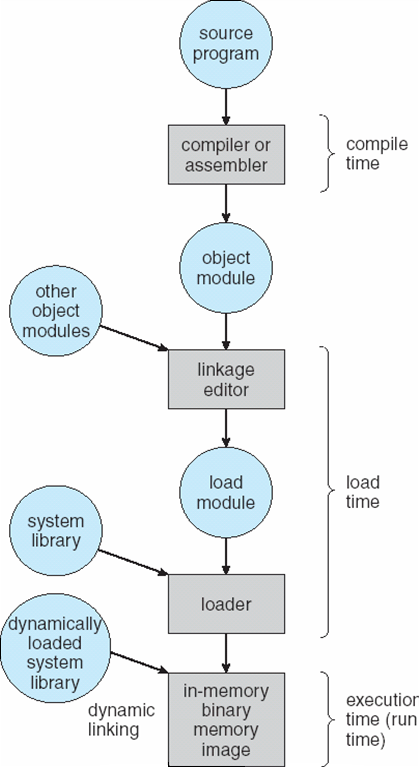 Logical vs. Physical Address SpaceThe concept of a logical address space that is bound to a separate physical address space is central to proper memory managementLogical address – generated by the CPU; also referred to as virtual addressPhysical address – address seen by the memory unitLogical and physical addresses are the same in compile-time and load-time address-binding schemes; logical (virtual) and physical addresses differ in execution-time address-binding schemeMemory-Management Unit (MMU)Hardware device that maps virtual to physical addressIn MMU scheme, the value in the relocation register is added to every address generated by a user process at the time it is sent to memoryThe user program deals with logical addresses; it never sees the real physical addressesDynamic relocation using a relocation register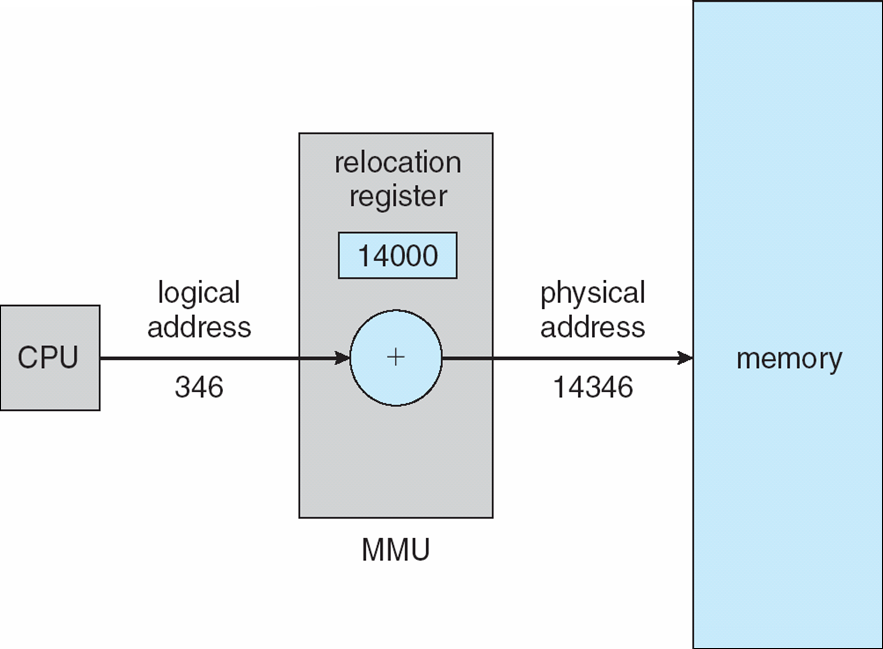 Dynamic LoadingRoutine is not loaded until it is calledBetter memory-space utilization; unused routine is never loadedUseful when large amounts of code are needed to handle infrequently occurring casesNo special support from the operating system is required implemented through program designDynamic LinkingLinking postponed until execution timeSmall piece of code, stub, used to locate the appropriate memory-resident library routineStub replaces itself with the address of the routine, and executes the routineOperating system needed to check if routine is in processes’ memory addressDynamic linking is particularly useful for librariesSystem also known as shared librariesSwappingA process can be swapped temporarily out of memory to a backing store, and then brought back into memory for continued executionnBacking store – fast disk large enough to accommodate copies of all memory images for all users; must provide direct access to these memory imagesnRoll out, roll in – swapping variant used for priority-based scheduling algorithms; lower-priority process is swapped out so higher-priority process can be loaded and executednMajor part of swap time is transfer time; total transfer time is directly proportional to the amount of memory swappednModified versions of swapping are found on many systems (i.e., UNIX, Linux, and Windows)System maintains a ready queue of ready-to-run processes which have memory images on diskSchematic View of Swapping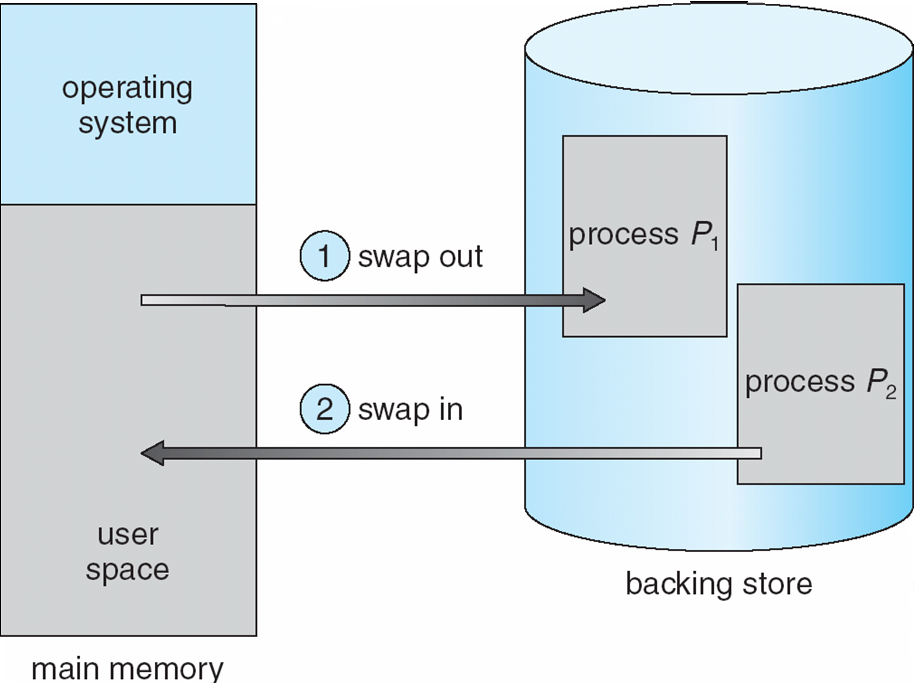 Contiguous AllocationMain memory usually into two partitions:Resident operating system, usually held in low memory with interrupt vectorUser processes then held in high memorynRelocation registers used to protect user processes from each other, and from changing operating-system code and dataBase register contains value of smallest physical addressLimit register contains range of logical addresses – each logical address must be less than the limit register MMU maps logical address dynamicallyHardware Support for Relocation and Limit Registers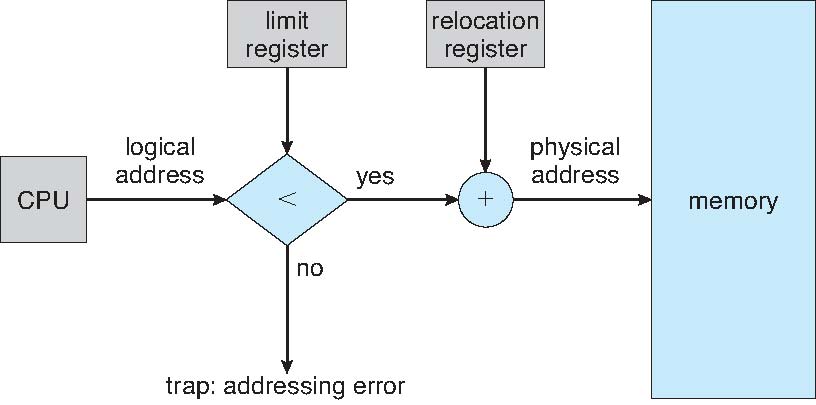 Multiple-partition allocationHole – block of available memory; holes of various size are scattered throughout memoryWhen a process arrives, it is allocated memory from a hole large enough to accommodate itOperating system maintains information about:
a) allocated partitions    b) free partitions (hole)Dynamic Storage-Allocation ProblemFirst-fit:  Allocate the first hole that is big enoughBest-fit:  Allocate the smallest hole that is big enough; must search entire list, unless ordered by size  Produces the smallest leftover holeWorst-fit:  Allocate the largest hole; must also search entire list  Produces the largest leftover holeFirst-fit and best-fit better than worst-fit in terms of speed and storage utilizationFragmentationExternal Fragmentation – total memory space exists to satisfy a request, but it is not contiguousInternal Fragmentation – allocated memory may be slightly larger than requested memory; this size difference is memory internal to a partition, but not being usedReduce external fragmentation by compactionShuffle memory contents to place all free memory together in one large blockCompaction is possible only if relocation is dynamic, and is done at execution time.I/O problemLatch job in memory while it is involved in I/ODo I/O only into OS buffersPagingLogical address space of a process can be noncontiguous; process is allocated physical memory whenever the latter is availableDivide physical memory into fixed-sized blocks called frames (size is power of 2, between 512 bytes and 8,192 bytes)Divide logical memory into blocks of same size called pagesnKeep track of all free framesTo run a program of size n pages, need to find n free frames and load programSet up a page table to translate logical to physical addressesInternal fragmentationAddress Translation SchemeAddress generated by CPU is divided intoPage number (p) – used as an index into a page table which contains base address of each page in physical memoryPage offset (d) – combined with base address to define the physical memory address that is sent to the memory unitFor given logical address space 2m and page size 2nPaging Hardware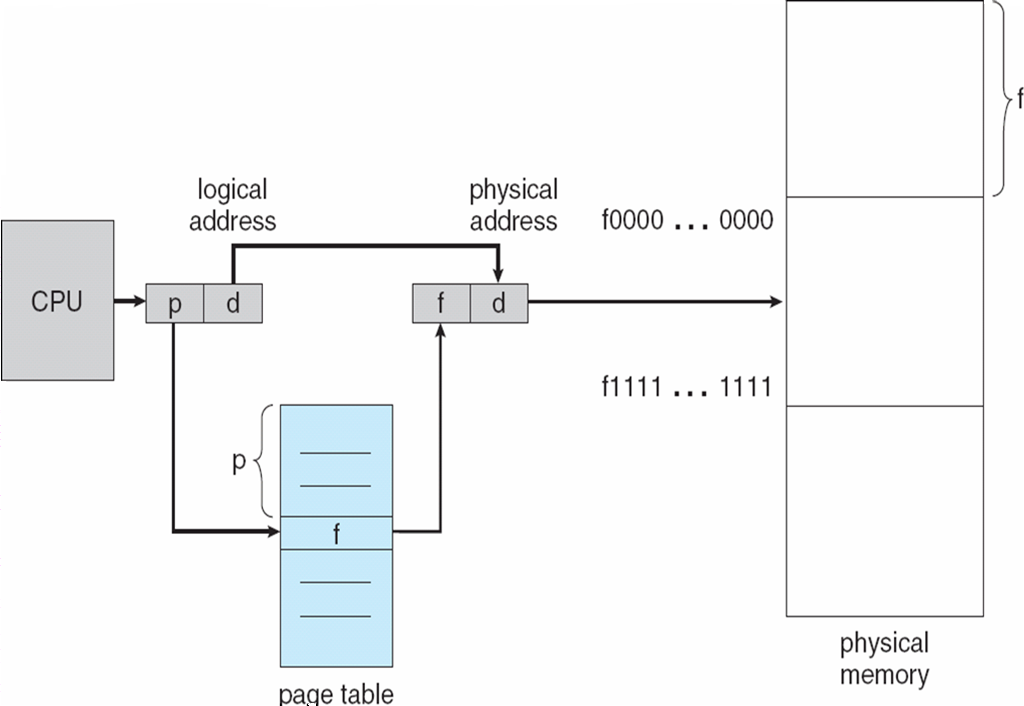 Paging Model of Logical and Physical Memory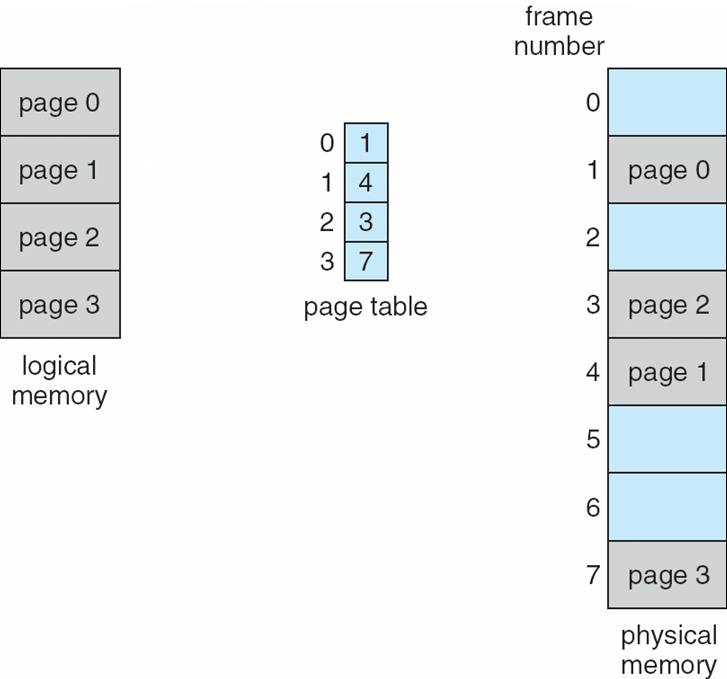 	Paging Example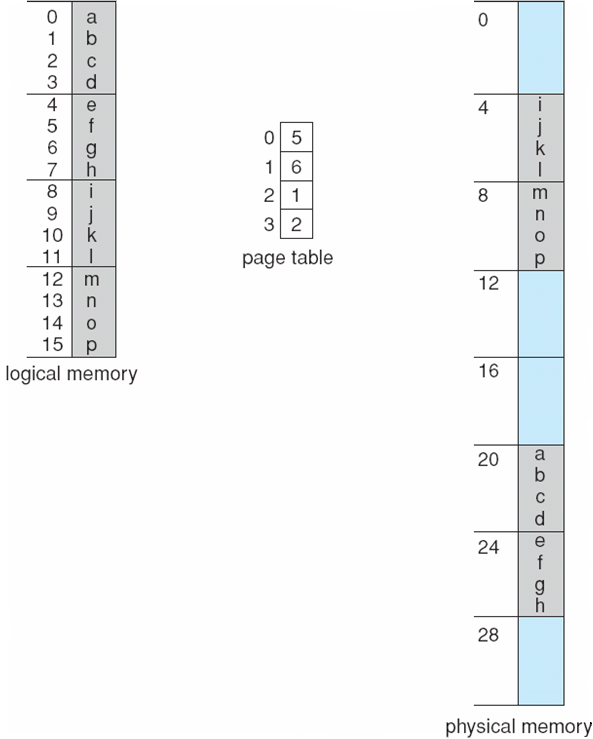 	32-byte memory and 4-byte pagesFree Frames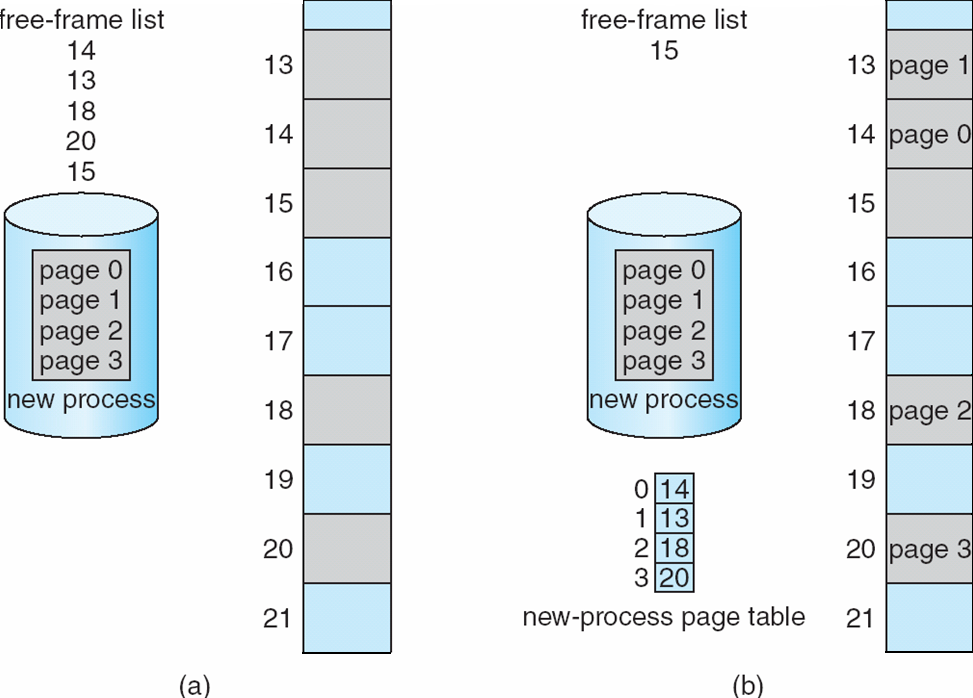 Implementation of Page TablePage table is kept in main memoryPage-table base register (PTBR) points to the page tablePage-table length register (PRLR) indicates size of the page tableIn this scheme every data/instruction access requires two memory accesses.  One for the page table and one for the data/instruction.The two memory access problem can be solved by the use of a special fast-lookup hardware cache called associative memory or translation look-aside buffers (TLBs)Some TLBs store address-space identifiers (ASIDs) in each TLB entry – uniquely identifies each process to provide address-space protection for that processAssociative MemoryAssociative memory – parallel search Address translation (p, d)If p is in associative register, get frame # outOtherwise get frame # from page table in memoryPaging Hardware With TLB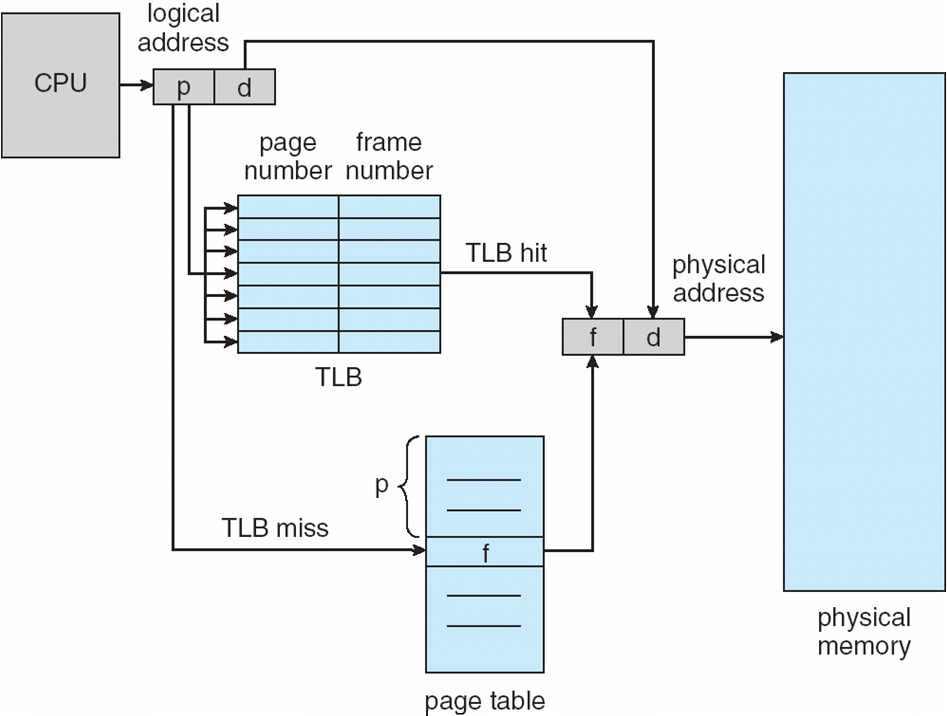 	Effective Access TimeAssociative Lookup =  time unitAssume memory cycle time is 1 microsecondHit ratio – percentage of times that a page number is found in the associative registers; ratio related to number of associative registersHit ratio = n Effective Access Time (EAT)		EAT = (1 + )  + (2 + )(1 – )			= 2 +  – Memory ProtectionMemory protection implemented by associating protection bit with each frameValid-invalid bit attached to each entry in the page table:“valid” indicates that the associated page is in the process’ logical address space, and is thus a legal page“invalid” indicates that the page is not in the process’ logical address spaceValid (v) or Invalid (i) Bit In A Page Table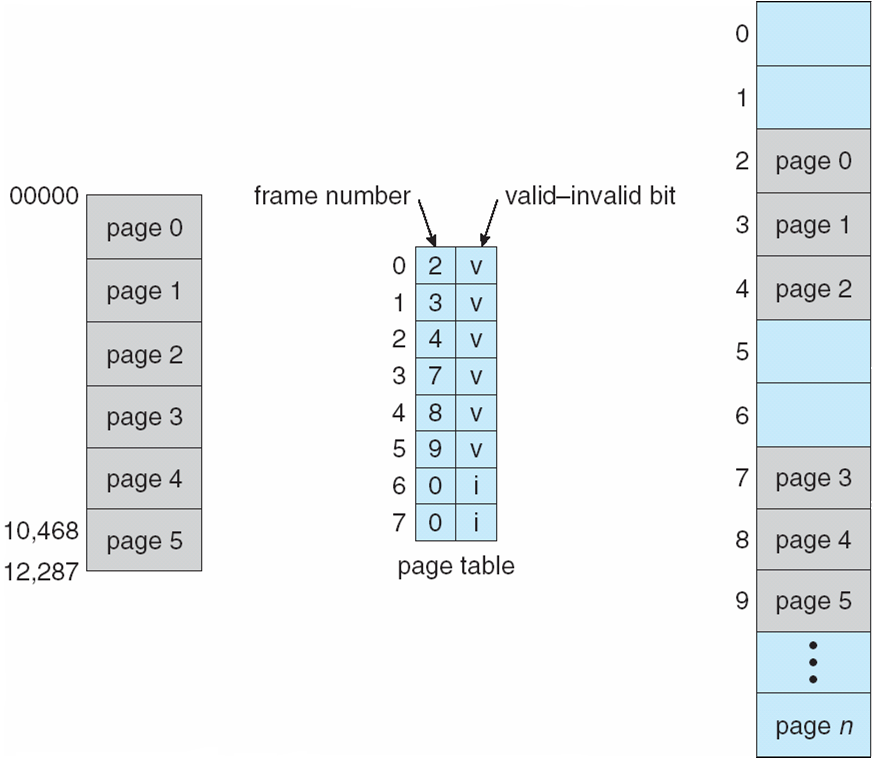 Shared PagesShared codeOne copy of read-only (reentrant) code shared among processes (i.e., text editors, compilers, window systems).Shared code must appear in same location in the logical address space of all processesPrivate code and data Each process keeps a separate copy of the code and dataThe pages for the private code and data can appear anywhere in the logical address spaceShared Pages Example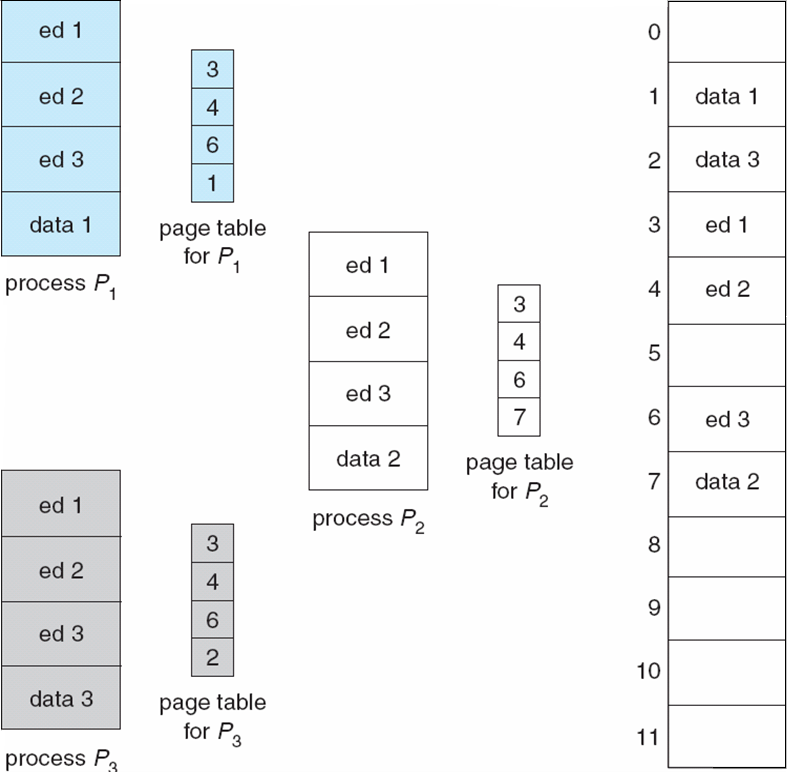 Structure of the Page TableHierarchical PagingHashed Page TablesInverted Page TablesHierarchical Page TablesBreak up the logical address space into multiple page tablesA simple technique is a two-level page tableTwo-Level Page-Table Scheme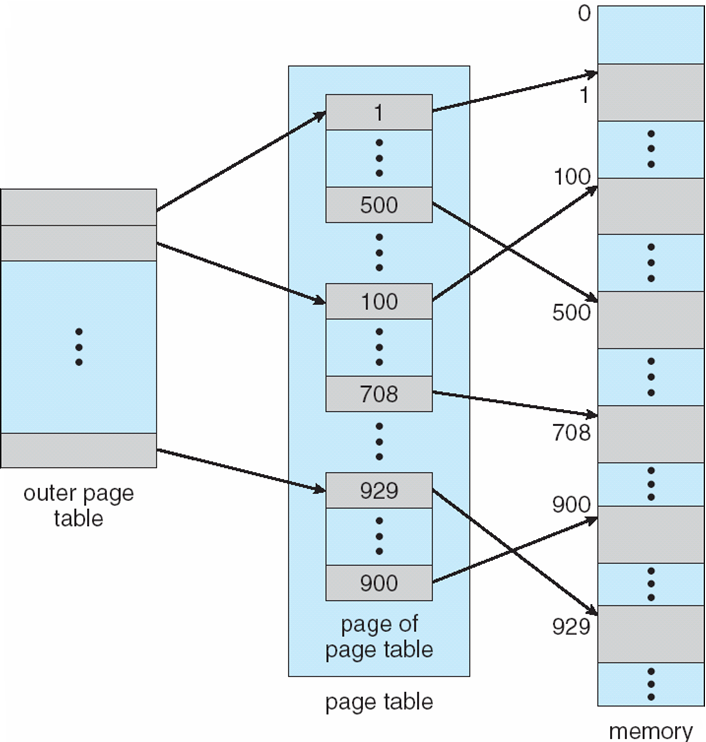 Two-Level Paging ExampleA logical address (on 32-bit machine with 1K page size) is divided into:a page number consisting of 22 bitsa page offset consisting of 10 bitsSince the page table is paged, the page number is further divided into:a 12-bit page number a 10-bit page offsetThus, a logical address is as follows:

where pi is an index into the outer page table, and p2 is the displacement within the page of the outer page tableAddress-Translation Scheme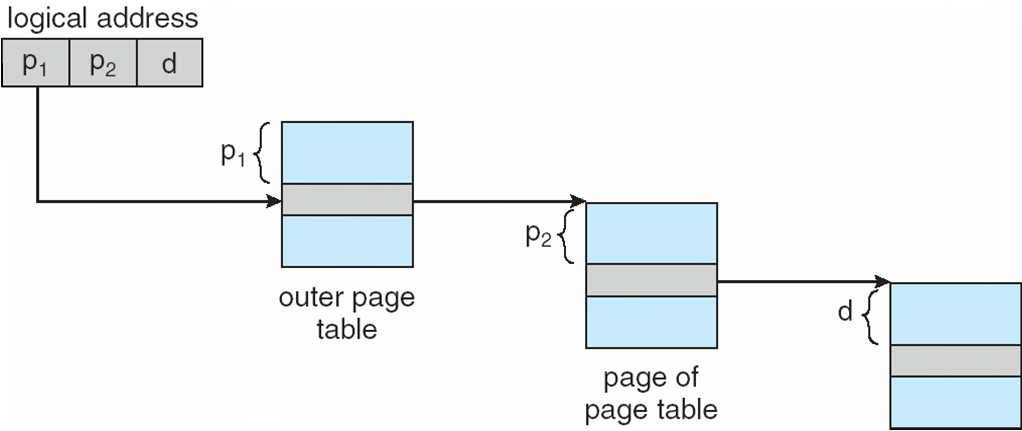 Three-level Paging Scheme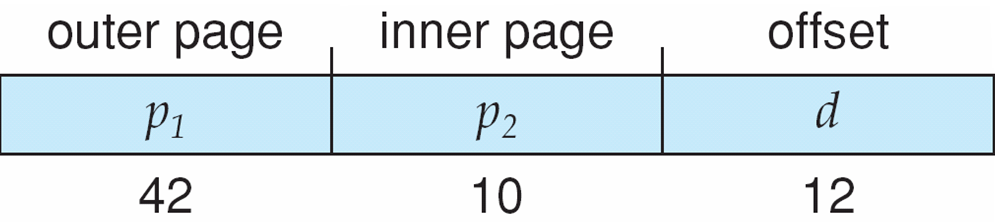 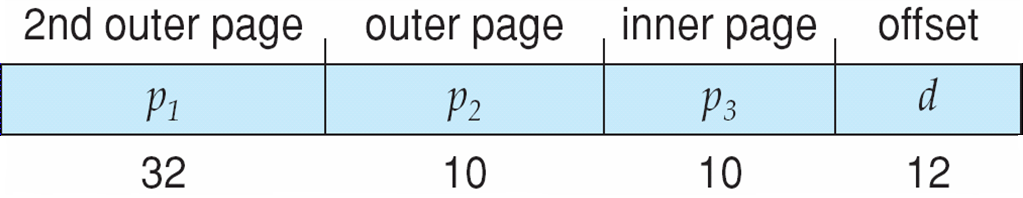 Hashed Page TablesCommon in address spaces > 32 bitsThe virtual page number is hashed into a page tableThis page table contains a chain of elements hashing to the same locationVirtual page numbers are compared in this chain searching for a matchIf a match is found, the corresponding physical frame is extractedHashed Page Table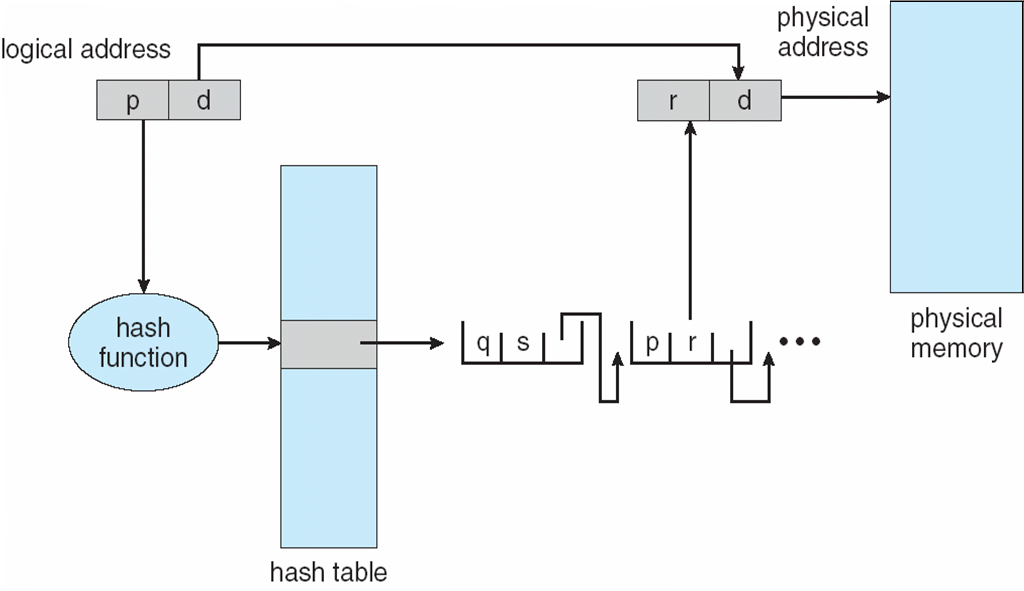 Inverted Page TableOne entry for each real page of memoryEntry consists of the virtual address of the page stored in that real memory location, with information about the process that owns that pageDecreases memory needed to store each page table, but increases time needed to search the table when a page reference occursUse hash table to limit the search to one — or at most a few — page-table entriesInverted Page Table Architecture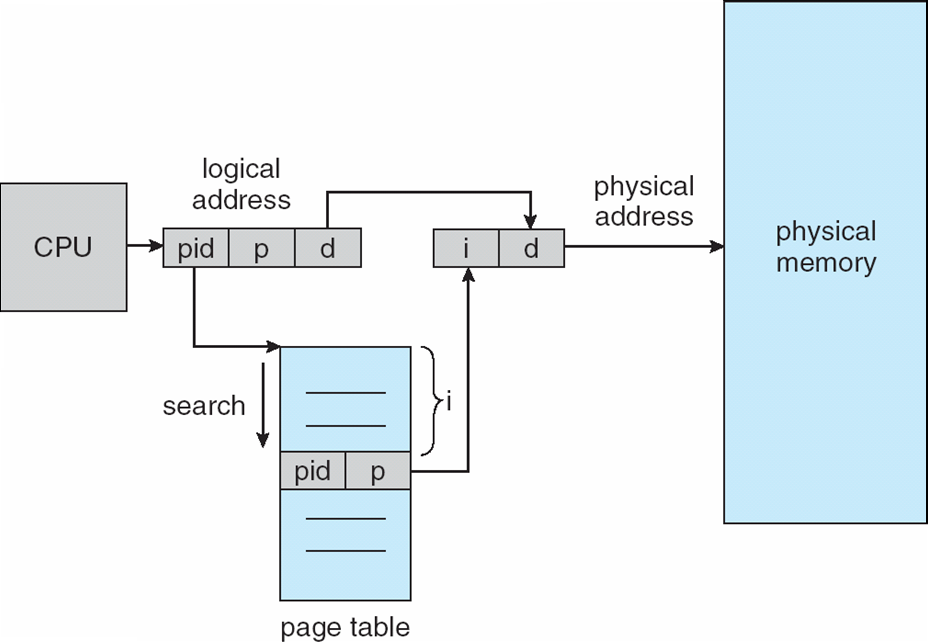 SegmentationMemory-management scheme that supports user view of memory A program is a collection of segmentsA segment is a logical unit such as:main programprocedure functionmethodobject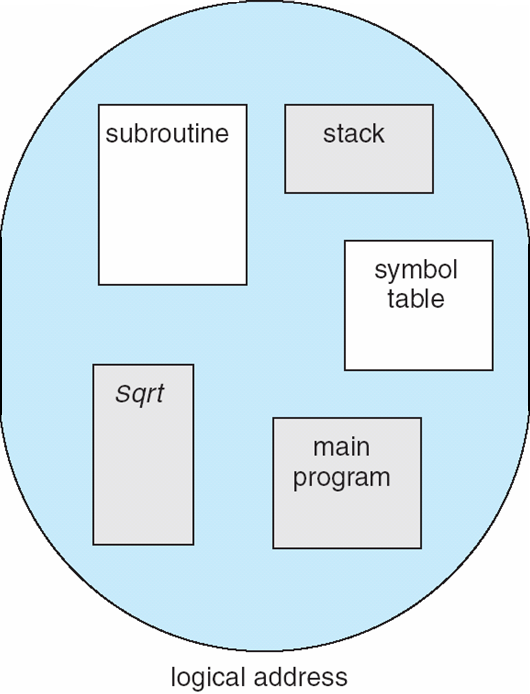 local variables, global variablescommon blockstacksymbol tablearraysUser’s View of a ProgramLogical View of SegmentationSegmentation Architecture Logical address consists of a two tuple:<segment-number, offset>,Segment table – maps two-dimensional physical addresses; each table entry has:base – contains the starting physical address where the segments reside in memorylimit – specifies the length of the segmentSegment-table base register (STBR) points to the segment table’s location in memorySegment-table length register (STLR) indicates number of segments used by a program;segment number s is legal if s < STLRProtectionWith each entry in segment table associate:validation bit = 0  illegal segmentread/write/execute privilegesProtection bits associated with segments; code sharing occurs at segment levelSince segments vary in length, memory allocation is a dynamic storage-allocation problemA segmentation example is shown in the following diagramSegmentation Hardware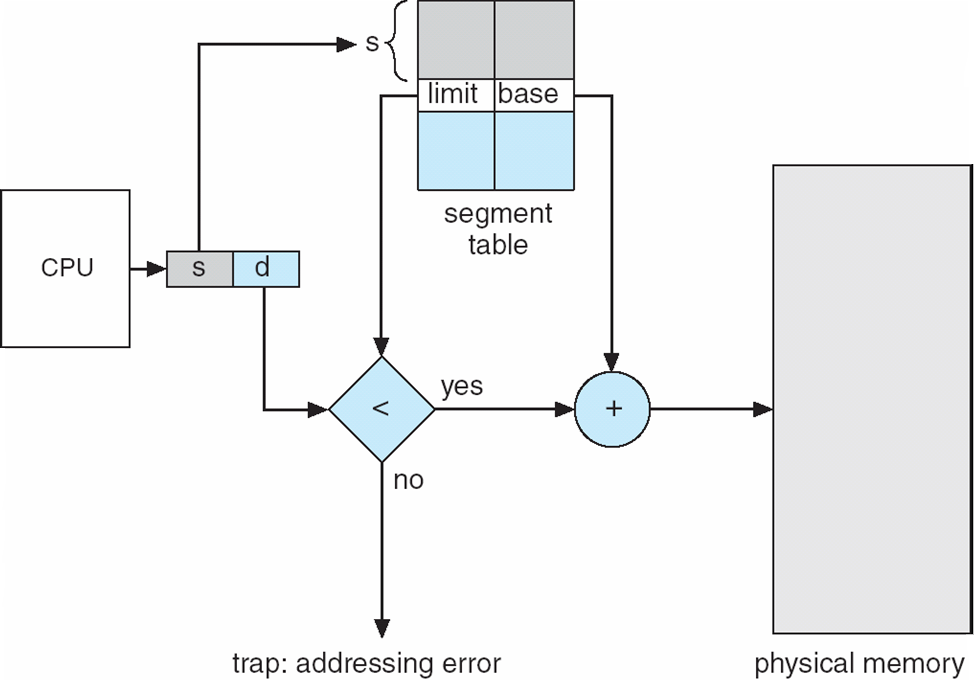 Example of Segmentation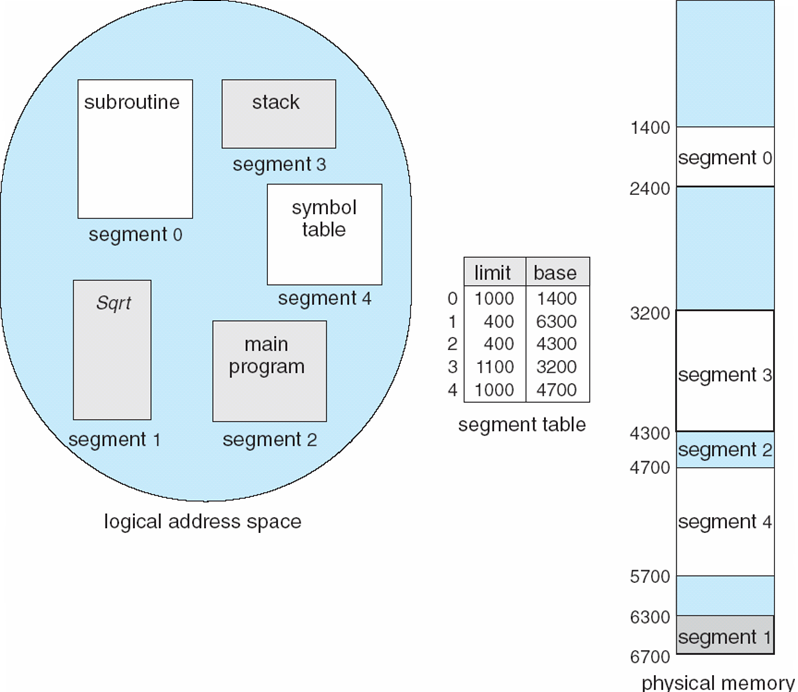 Example: The Intel PentiumSupports both segmentation and segmentation with pagingCPU generates logical addressGiven to segmentation unitWhich produces linear addresses Linear address given to paging unitWhich generates physical address in main memoryPaging units form equivalent of MMULogical to Physical Address Translation in Pentium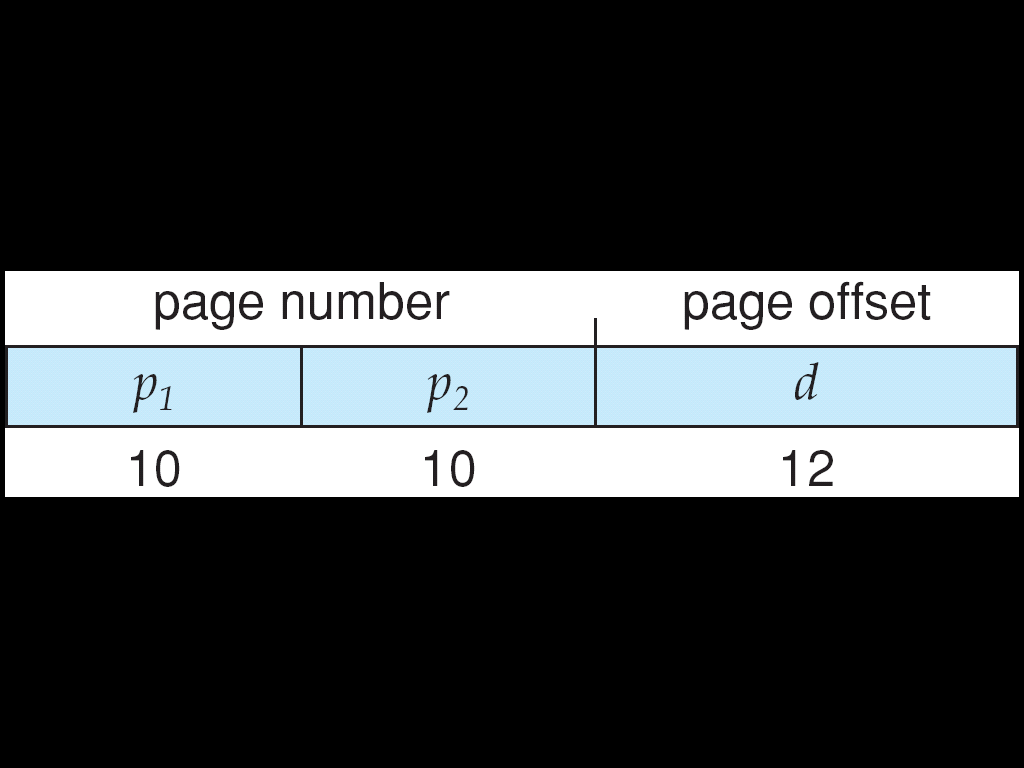 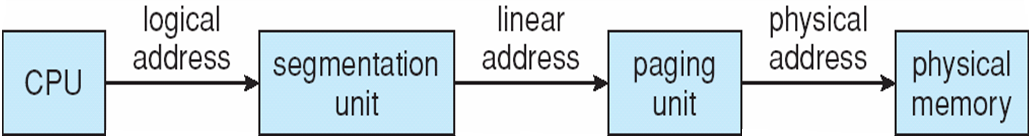 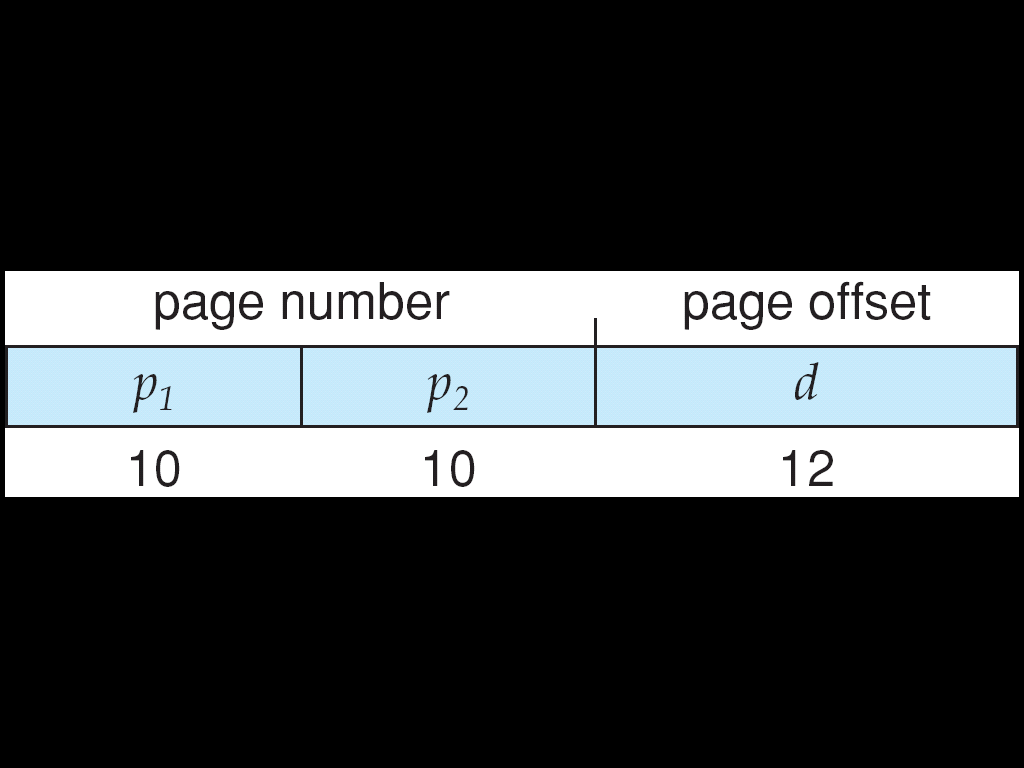 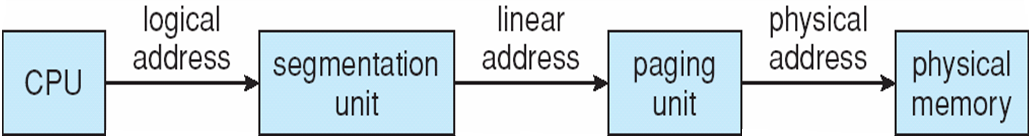 Intel Pentium Segmentation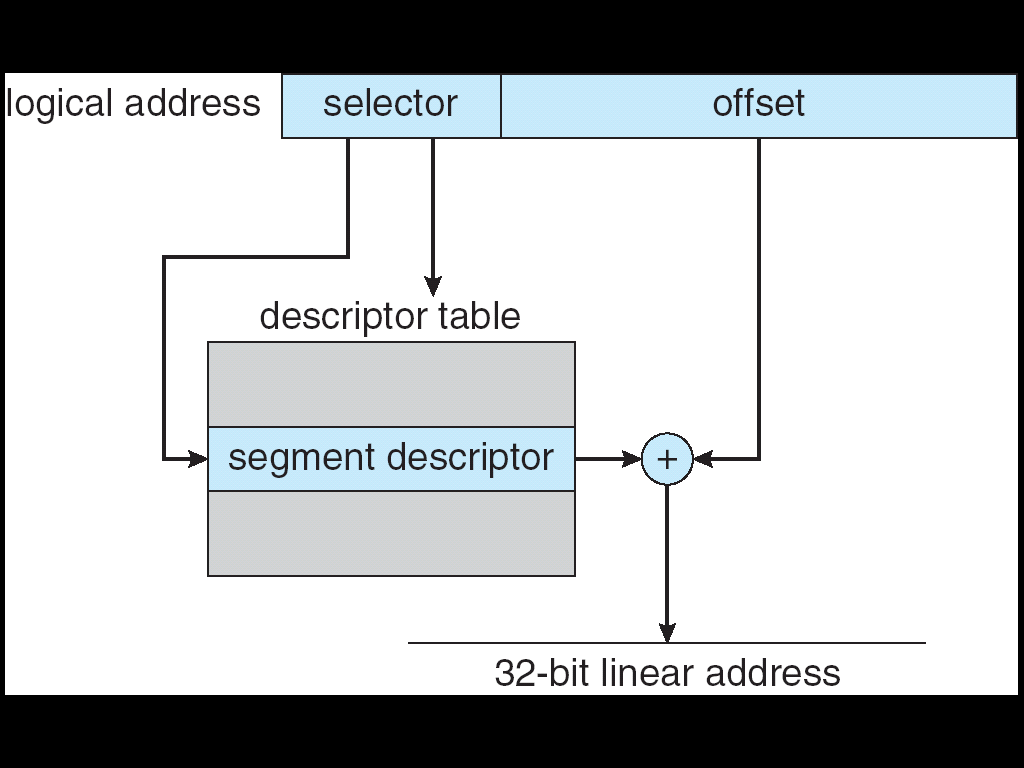 Pentium Paging Architecture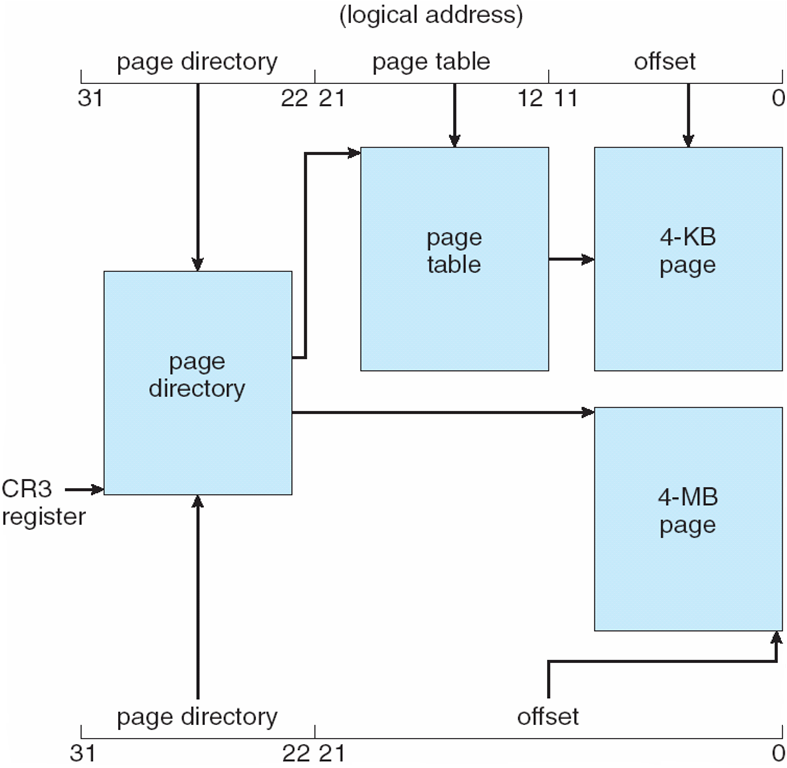 Linear Address in Linux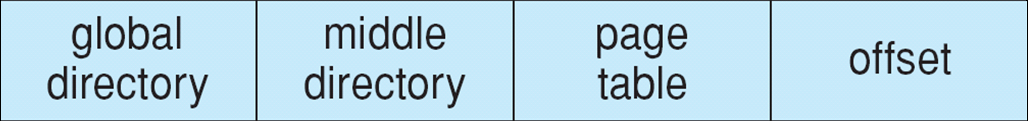 Three-level Paging in Linux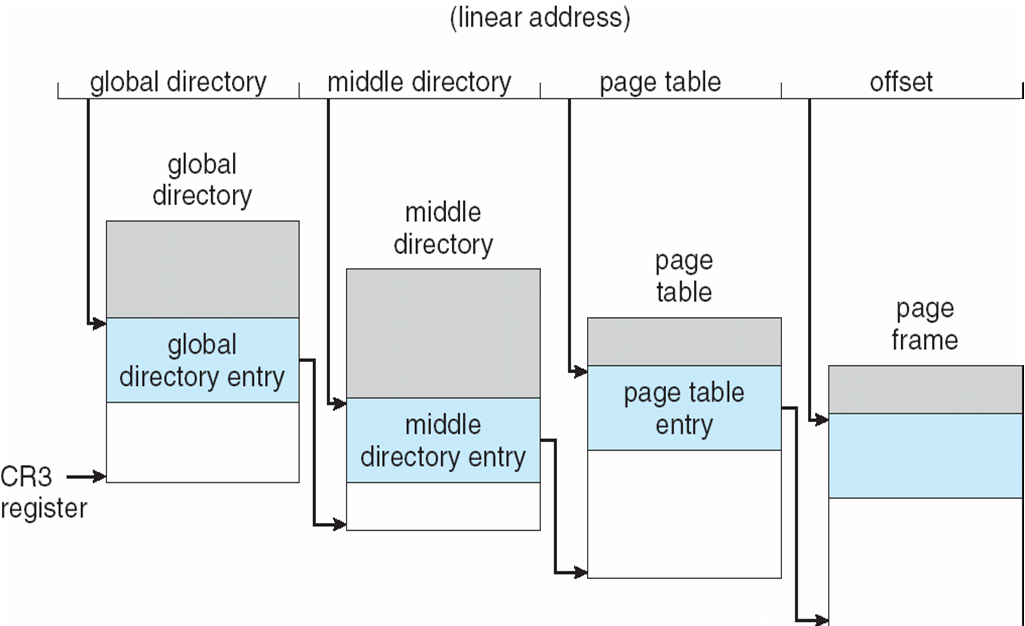 